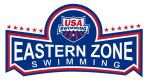     Eastern Zone Diversity SummitJune 20-23, 2013Northeastern and MIT Universities – Boston, MAHosted by New England SwimmingEach LSC should complete this section.  List your deadline date and name and address of your LSC person (All applications are due to the Coordinator by May 31th)LSC_____________________________________________________________Application Deadline_______________________ ______________Return application to	_____________________________________________			_____________________________________________			_____________________________________________Eastern Zone Diversity Select Camp Eligibility:Any swimmer who represents an ethnically under-represented population that is less than 20% of the current USA Swimming membership is eligible for this camp.  You may check more than one:____African American    ____Native American    ____Hispanic    ____Asian or Pacific Islander    ____Other___________READ AND CHECK OFF EACH ITEM BELOW.  ALL MUST BE CHECKED OR APPLICATION WILL NOT BE CONSIDERED._____	I will be physically ready for training_____	I understand that I must meet the ethnicity eligibility (above) to apply for this camp._____	I understand that I must meet the selection eligibility requirements and the qualifying time standards to apply for this camp._____	I understand that additional camp details will be provided to me upon my acceptance._____	I understand that additional paperwork that I receive MUST be returned to the Eastern Zone Diversity Select Camp Oversight committee on or before their published deadline._____	I have listed at least three events on my application for which I have achieved the time standard for this camp._____	I understand that funding for this camp will come from my local LSC for transportation, room and meals provided for me at the camp._____	I will return this application to my local LSC Board appointee (see above) for submission by their published deadline. In order to apply, you should have qualified for your LSC Championship meet (Long or Short course).If you did not qualify for your LSC Championship meet, but still wish to apply for the camp, list your best events and best times.List your IMX score for the 2012-2013 season (Long or Short Course):_______________________________(Find your IMX score on your My USA Swimming page at www.usaswimming.org.  For more information on IMX scores, see the Times/Time Standards section of the USA Swimming website.)Athlete’s Signature								DateCoach’s Signature								DateAthlete’s nameDate of birthStreet AddressAge City, State, ZipM      or        FAthlete Email addressPhoneClub nameMother’s nameParent  emailFather’s nameList up to 3 events for which you qualified in your LSC ChampionshipsList your best time in each eventList the date when you achieved this timeList the meet where you achieved this timeList your best three eventsList your best time in each eventList the date when you achieved this timeList the meet where you achieved this timeTravel InformationTravel InformationCamper Arrival  (Please include mode of transportation, flight/bus # and time. If driving, please provide driver info)Camper Departure  (Please include mode of transportation, flight/bus # and time. If driving, please provide driver info)